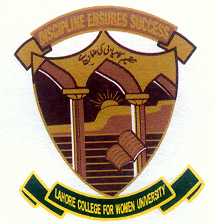 DEPARTMENT OF ELECTRICAL ENGINEERING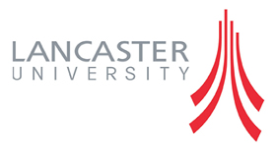 Course Descriptive File.1Course TitleCourse TitleWireless and Mobile Communication2Course CodeCourse Code  TE-4013Credit HoursCredit Hours34Pre-requisitesPre-requisitesCommunication Systems6SemesterSemesterVIII7Resource PersonResource PersonMr.Sajjad Rabbani8Contact Hours (Theory)Contact Hours (Theory)489SessionSession2016-202010Office Hours Office Hours 8-4pm11EmailEmailsajjadra94@gmail.com12Course Outline as per Scheme of Studies ( SoS)Course Outline as per Scheme of Studies ( SoS)Course Outline as per Scheme of Studies ( SoS)Cellular Concepts & details, Frequency reuse , Channel Assignment strategies Channels Interference & System capacity, Cell splitting and cell sectoring details  Trunking theory & Grade of service.Orthogonal Frequency Division  Multiplexing  (OFDM), Orthogonal Frequency Division Multiple Access (OFDMA), Time Division Multiple Access (TDMA) ,Code Division Multiple Access (CDMA).Path loss models (Empirical, Probabilistic, Deterministic), shadowing, Multipath Models, multipath fading, wideband models.Capacity of wireless channels, digital modulation, performance in wireless fading channelsTime Diversity, Frequency Diversity , Space Diversity , Cooperative DiversityIntroduction to Cooperative Diversity Networks, Introduction to Wireless Sensors Networks.Cellular Concepts & details, Frequency reuse , Channel Assignment strategies Channels Interference & System capacity, Cell splitting and cell sectoring details  Trunking theory & Grade of service.Orthogonal Frequency Division  Multiplexing  (OFDM), Orthogonal Frequency Division Multiple Access (OFDMA), Time Division Multiple Access (TDMA) ,Code Division Multiple Access (CDMA).Path loss models (Empirical, Probabilistic, Deterministic), shadowing, Multipath Models, multipath fading, wideband models.Capacity of wireless channels, digital modulation, performance in wireless fading channelsTime Diversity, Frequency Diversity , Space Diversity , Cooperative DiversityIntroduction to Cooperative Diversity Networks, Introduction to Wireless Sensors Networks.Cellular Concepts & details, Frequency reuse , Channel Assignment strategies Channels Interference & System capacity, Cell splitting and cell sectoring details  Trunking theory & Grade of service.Orthogonal Frequency Division  Multiplexing  (OFDM), Orthogonal Frequency Division Multiple Access (OFDMA), Time Division Multiple Access (TDMA) ,Code Division Multiple Access (CDMA).Path loss models (Empirical, Probabilistic, Deterministic), shadowing, Multipath Models, multipath fading, wideband models.Capacity of wireless channels, digital modulation, performance in wireless fading channelsTime Diversity, Frequency Diversity , Space Diversity , Cooperative DiversityIntroduction to Cooperative Diversity Networks, Introduction to Wireless Sensors Networks.Cellular Concepts & details, Frequency reuse , Channel Assignment strategies Channels Interference & System capacity, Cell splitting and cell sectoring details  Trunking theory & Grade of service.Orthogonal Frequency Division  Multiplexing  (OFDM), Orthogonal Frequency Division Multiple Access (OFDMA), Time Division Multiple Access (TDMA) ,Code Division Multiple Access (CDMA).Path loss models (Empirical, Probabilistic, Deterministic), shadowing, Multipath Models, multipath fading, wideband models.Capacity of wireless channels, digital modulation, performance in wireless fading channelsTime Diversity, Frequency Diversity , Space Diversity , Cooperative DiversityIntroduction to Cooperative Diversity Networks, Introduction to Wireless Sensors Networks.13Course Objectives as per Scheme of Studies (SoS)Course Objectives as per Scheme of Studies (SoS)Course Objectives as per Scheme of Studies (SoS)To provide an overview of the fundamental concepts and technologies involved in wireless and mobile communication systems.Teach advanced concepts in communications systems including digital radio, various types of modulation, time-division multiplexing, cellular communication, GSM and 3G mobile.To provide an overview of the fundamental concepts and technologies involved in wireless and mobile communication systems.Teach advanced concepts in communications systems including digital radio, various types of modulation, time-division multiplexing, cellular communication, GSM and 3G mobile.To provide an overview of the fundamental concepts and technologies involved in wireless and mobile communication systems.Teach advanced concepts in communications systems including digital radio, various types of modulation, time-division multiplexing, cellular communication, GSM and 3G mobile.To provide an overview of the fundamental concepts and technologies involved in wireless and mobile communication systems.Teach advanced concepts in communications systems including digital radio, various types of modulation, time-division multiplexing, cellular communication, GSM and 3G mobile.14Books Books Books TextbookTheodore S. Rappaport,” Wireless Communications”, Latest EditionWilliam Stallings,” Wireless Communication & Networks” Latest EditionReference Books William Lee, Wireless & Cellular Communication”, McGraw. Hill, Latest EditionAndrea Goldsmith, ”Wireless Communication”, Latest EditionMorvin K. Simon & Slim Alouini, “ Digital Communication over Channels” Latest EditionTextbookTheodore S. Rappaport,” Wireless Communications”, Latest EditionWilliam Stallings,” Wireless Communication & Networks” Latest EditionReference Books William Lee, Wireless & Cellular Communication”, McGraw. Hill, Latest EditionAndrea Goldsmith, ”Wireless Communication”, Latest EditionMorvin K. Simon & Slim Alouini, “ Digital Communication over Channels” Latest EditionTextbookTheodore S. Rappaport,” Wireless Communications”, Latest EditionWilliam Stallings,” Wireless Communication & Networks” Latest EditionReference Books William Lee, Wireless & Cellular Communication”, McGraw. Hill, Latest EditionAndrea Goldsmith, ”Wireless Communication”, Latest EditionMorvin K. Simon & Slim Alouini, “ Digital Communication over Channels” Latest EditionTextbookTheodore S. Rappaport,” Wireless Communications”, Latest EditionWilliam Stallings,” Wireless Communication & Networks” Latest EditionReference Books William Lee, Wireless & Cellular Communication”, McGraw. Hill, Latest EditionAndrea Goldsmith, ”Wireless Communication”, Latest EditionMorvin K. Simon & Slim Alouini, “ Digital Communication over Channels” Latest Edition15Course Learning Outcomes (CLOs)Course Learning Outcomes (CLOs)Course Learning Outcomes (CLOs)After successful completion, students will be able:  Theory CLOs:Cellular Concepts, Frequency reuse ,Channel Interference.Path loss models (Empirical, Probabilistic, Deterministic), shadowing, Multipath Models, multipath fading, wideband models.Capacity of wireless channels.Digital modulation, performance in wireless fading channels.Time Diversity, Frequency Diversity , Space Diversity , Cooperative Diversity.Introduction to Cooperative Diversity Networks.Introduction to Wireless Sensors Networks.Orthogonal Frequency Division Multiplexing  (OFDM), Orthogonal Frequency Division Multiple Access (OFDMA), Time Division Multiple Access (TDMA) ,Code Division Multiple Access (CDMA).After successful completion, students will be able:  Theory CLOs:Cellular Concepts, Frequency reuse ,Channel Interference.Path loss models (Empirical, Probabilistic, Deterministic), shadowing, Multipath Models, multipath fading, wideband models.Capacity of wireless channels.Digital modulation, performance in wireless fading channels.Time Diversity, Frequency Diversity , Space Diversity , Cooperative Diversity.Introduction to Cooperative Diversity Networks.Introduction to Wireless Sensors Networks.Orthogonal Frequency Division Multiplexing  (OFDM), Orthogonal Frequency Division Multiple Access (OFDMA), Time Division Multiple Access (TDMA) ,Code Division Multiple Access (CDMA).After successful completion, students will be able:  Theory CLOs:Cellular Concepts, Frequency reuse ,Channel Interference.Path loss models (Empirical, Probabilistic, Deterministic), shadowing, Multipath Models, multipath fading, wideband models.Capacity of wireless channels.Digital modulation, performance in wireless fading channels.Time Diversity, Frequency Diversity , Space Diversity , Cooperative Diversity.Introduction to Cooperative Diversity Networks.Introduction to Wireless Sensors Networks.Orthogonal Frequency Division Multiplexing  (OFDM), Orthogonal Frequency Division Multiple Access (OFDMA), Time Division Multiple Access (TDMA) ,Code Division Multiple Access (CDMA).After successful completion, students will be able:  Theory CLOs:Cellular Concepts, Frequency reuse ,Channel Interference.Path loss models (Empirical, Probabilistic, Deterministic), shadowing, Multipath Models, multipath fading, wideband models.Capacity of wireless channels.Digital modulation, performance in wireless fading channels.Time Diversity, Frequency Diversity , Space Diversity , Cooperative Diversity.Introduction to Cooperative Diversity Networks.Introduction to Wireless Sensors Networks.Orthogonal Frequency Division Multiplexing  (OFDM), Orthogonal Frequency Division Multiple Access (OFDMA), Time Division Multiple Access (TDMA) ,Code Division Multiple Access (CDMA).    16    16      RELEVANT PROGRAM LEARNING OUTCOMES (PLOs):      RELEVANT PROGRAM LEARNING OUTCOMES (PLOs):The course is designed so that students will achieve the following PLOs:The course is designed so that students will achieve the following PLOs:17Marks Breakup Marks Breakup Marks Breakup TheoryTheoryTheoryTheory18WeekTopicCLOTaxonomyLevelSpecific Outcome Upon successful completion of this course, the student will be able to: Contact Hours 3 hrs /wkAssessment1The cellular revolution & concept.Historical overview of wireless communication. Design challenges in wireless communication networking. Advanced features & goals of GSM,   Mobile radio systems around the world. GSM applications, GSM criteria and Introduction of all analog and digital wireless systems.  Why wireless NetworkComparison of between wireless & wire line networks.`Types of Communication Networks.Basic Features of GSM networksMajor wirless standards in North America. Major Mobile radio standards in Europe and Japan.Detail of 1G, 2G,2.5G ,3G  cellular networks & Trouble with GSM.Detail of terms &  definitions used in GSMCLO1C2On successful completion of the course students will be able to::Understand  the cellular revolution & wireless network applications.Design challenges of wireless network. Historical overview of wireless communication   and possess the basic concepts, goals & standards  of mobile radio systems around the world.Describe types & basic principles of operation cellular systems. Students will get to know the detail of  1G, 2G,2.5G ,3G & 4G  wireless networks & Trouble with GSM. Acquire the basic knowledge of. generalized principles of  basic wireless systems & Examples & establishments of GSM call for different scenarios. Describe and analyze the operation of various  design parameters by using mathematical expression for analog  cellular systems &  Digital cellular systems with different spectrum/ specifications and calculate the different  design parameters of  GSM Multi frame structures.Students will learn about frequency reuse concept, Cell sectoring, cell splitting , signal processing in GSM,  traffic  /trunking theory, Wireless channel modeling, channel capacity, channel coding, modulation and demodulation, OFDM, Understand and analyze  the different wireless multiple access techniques, path loss models, wireless sensors networks and  diversity networks. Identify and discuss the fundamental operational and design problems of wireless communication systems.3MidAssignment 1Quiz 1MidAssignment 2Quiz 22Paging systems, operations of paging systems , cordless telephone, WalkiTalki systems etc  Call setup Flow Chart in cellular systems and PSTN.Mobile –to- land sceneries & others.Analog Cellular systems (AMPS, TACS, NMT) & Digital cellular systems (P-GSM 900, E-GSM 900, GSM 1800, GSM 1900, PCS) spectrum/ specifications detail (uplink, downlink frequencies and calculations of bandwidth, Duplex distance, Carrier separation, Radio channels, Transmission rates) Calculations of  GSM  single channel per carrier, Multi Frame structure ( Bits & frame period etc ) & related Numerical.FDD &TDD systems.CLO1C3MidAssignment 1Quiz 1MidAssignment 2Quiz 23 Objectives & applications of  WLAN 802.11 standard ? WLANs & brief overview of the IEEE802.11Context with OSI layers & IEEE standards.Summary of required features and difficulties vs 802.11 featuresWLAN securities types. 802.11 & 802.16 detals.WiFi Vs 3G, WiMax Vs 3GGPRS & EDGE Hardware Architecture & Applications.CLO1C2. MidAssignment 1Quiz 1MidAssignment 2Quiz 24Detail of Development to 2.5G Mobile radio networks, HSCSD  TDMA standards for 2.5G GSM and IS-136, CDMA 2000, 3G TD-SCDMA, Blue Tooth  & all others.Development of CDMA systems.CDMA 2000 Network diagram & components detail.&  Bit, symbol, Chip, Process gian, Forward direction & reverse direction.CDMA Process flow of signal.Source coding ,Channel Coding, Turbo codes, long Code, short code, FEC coding, scrambling, spreading/ De spreading etc. CDMA  system capacity & calculationsCLO1C2,C3MidAssignment 1Quiz 1MidAssignment 2Quiz 25GSM Architecture, Elements & explanation of  functions.GSM Network  (with BSS MSN & Management Network.)Functional description of Network Switching systems MSC, BSC,BSS- BTS,NSS, HLR, VLR,  AUC, EIR, EC & GMSC.Interfaces types used between GSM network Um, Abis, AterA ,B,C,D,E,F,G& H.GMSC & PSTN connectivity Detail of HLR/VLR roaming existence with MSCs & others.Transcoder- XCDR & sub- multiplexers (TCSM).Tetra Systems & GSM system comparison & Tetra system parametersCLO1C2MidAssignment 1Quiz 1MidAssignment 2Quiz 26GSM identifiers types & detail.International mobile equipment identifier (IMEI)International mobile subscriber identifier (IMSI)Temporary mobile subscriber identifier(TMSI). Mobile station roaming number (MSRN) Location area identifier (LAI)Cell identifier (CI)Base station identity code (BSIC)Mobile Equipment(ME) –Subscriber Identity Module (SIM) & other terms reviewed.FDMA & TDMA , efficiency of TDMA and number of  channels in TDMA system Calculations & related Numericals.NSS ,O&M Support & Functions. Introduction of system design fundamentals & system capacity. Description of cells, Clusters, frequency reuse concept, reuse factor, geometry of Hexagon & approximated to be a hexagonal coverage.CLO 1C2, C3MidAssignment 1Quiz 1MidAssignment 2Quiz 27To find the nearest co-channel by moving I& j non--- negative integers. Calculations & cell pattern practices. Compute the co-channel reuse ratio for cluster size (N=3,4,7,9,12,19) illustration of cellular frequency reuse with diagram. , Calculation of channel band width, total available channels for different values of N.Calculations of voice & control channels for given spectrum of control channels/ Examples. Frequency reuse related  calculations & Numericals.CLO1C4MidAssignment 1Quiz 1MidAssignment 2Quiz 28Trunking Theory overview ,GOS & other terms, Erlang B , Erlang C formula and CalculationsTrunking /GOS related examples& NumericalsAdjacent Channel interference, Co-channel interference & signal capacity calculations. Intoduction of Cell sectoring & Cell splitting ..Reviewed some topicsCLO1C49Channel assignment strategies, handoff strategies Detail of Cell sectoring & Cell splitting & equations. CLO2C2      FinalAssignment1Quiz 1     FinalAssignment2Quiz 210Reviewed Multiple Access Technologies detail.Introduction to Modulation Techniques.Modulation , Transmission & detection techniques & calculations.CLO2C3      FinalAssignment1Quiz 1     FinalAssignment2Quiz 211Detail & types of Diversity Techniques.  GSM Speech Encoder & decoder Mobile radio propagation fundamental & factorsCLO2C2      FinalAssignment1Quiz 1     FinalAssignment2Quiz 212 Large scale path loss &Small scale fading overviewFree space propagation Model ( Friis free space equation ) calculations  & related numericalsThree basic propagation Mechanism ( Reflection, diffraction & scattering )   Two- Ray ground reflection  Model method of images ,calculation and related numerical/problemsCLO2C4      FinalAssignment1Quiz 1     FinalAssignment2Quiz 213Fresnel zone geometry & knife edge diffraction geometry & calculationsKnife edge diffraction  Model explanation & calculations and related numerical.Detail of scattering, Radar cross section model, Practical link budget design using Path loss models, Log distance Path loss & Log normal shadowing model & EquationsCLO2C4      FinalAssignment1Quiz 1     FinalAssignment2Quiz 214  Out door  propagation  Models overview.Durkin’s Model, Okumura Model calculations & Numerical, Hata model and walfisch & Bertoni Model CLO2C4      FinalAssignment1Quiz 1     FinalAssignment2Quiz 215Detail of Longley – Rice propagation Model. Introduction to  Out door/indoor.Small scale Multipath propagation details- Factors influencing small scale Fading, Doppler shift & calculations.Small Scale Multipath Measurements techniques: Direct RF    pulse system,Spread spectrum sliding correlator channel sounding & Parameters of Mobile Multipath channel and NumericalCLO2C4      FinalAssignment1Quiz 1     FinalAssignment2Quiz 216Time dispersion parameters / power delay profile  calculations & related numerical, Coherence bandwidth  & calculations, and  Doppler spread & Coherence time parameters for time varying nature of channel Modulation,    Types of small scale fading—Fading effects due to multipath time delay spread  & Fading effects due to Doppler spread and c calculations.Detail of wireless sensors networksCLO2C4      FinalAssignment1Quiz 1     FinalAssignment2Quiz 2Final Term exam      FinalAssignment1Quiz 1     FinalAssignment2Quiz 218Course Learning Outcomes (CLOs) and Assessment Plan19Mapping of CLOs to PLOs PLOCLOsPLO1PLO2PLO3PLO4PLO5PLO6PLO7PLO8PLO9PLO10PLO11PLO12PLOCLOsPLO1PLO2PLO3PLO4PLO5PLO6PLO7PLO8PLO9PLO10PLO11PLO12CLO1 C1CLO2C2